LOCATION.--Lat 42°25'57", long 93°48'20" referenced to North American Datum of 1927, in SW 1/4 NW 1/4 SE 1/4 sec.18, T.88 N., R.25 W., Hamilton County, IA, Hydrologic Unit 07100005, on left bank 50 ft upstream from bridge on State Highway 17, 2.5 mi south of Webster City, 3.2 mi downstream from Brewers Creek, and 21.2 mi upstream from mouth.DRAINAGE AREA.--844 mi².PERIOD OF RECORD.--Discharge records from March 1940 to current year.GAGE.--Water-stage recorder. Datum of gage is 989.57 ft above National Geodetic Vertical Datum of 1929. Prior to June 26, 1940, non-recording gage at same site and datum.EXTREMES OUTSIDE PERIOD OF RECORD.--Since at least 1896, no flood outside the period of record exceeded the June 10, 1918, stage of about 19.1 ft, from high-water mark, from information by local resident, discharge 21,500 ft³/s. Flood of June 18, 1932, reached a stage of 16.0 ft, discharge 15,000 ft³/s.A summary of all available data for this streamgage is provided through the USGS National Water Information System web interface (NWISWeb). The following link provides access to current/historical observations, daily data, daily statistics, monthly statistics, annual statistics, peak streamflow, field measurements, field/lab water-quality samples, and the latest water-year summaries. Data can be filtered by parameter and/or dates, and can be output in various tabular and graphical formats.http://waterdata.usgs.gov/nwis/inventory/?site_no=05481000The USGS WaterWatch Toolkit is available at: http://waterwatch.usgs.gov/?id=ww_toolkitTools for summarizing streamflow information include the duration hydrograph builder, the cumulative streamflow hydrograph builder, the streamgage statistics retrieval tool, the rating curve builder, the flood tracking chart builder, the National Weather Service Advanced Hydrologic Prediction Service (AHPS) river forecast hydrograph builder, and the raster-hydrograph builder.  Entering the above number for this streamgage into these toolkit webpages will provide streamflow information specific to this streamgage.A description of the statistics presented for this streamgage is available in the main body of the report at:http://dx.doi.org/10.3133/ofr20151214A link to other streamgages included in this report, a map showing the location of the streamgages, information on the programs used to compute the statistical analyses, and references are included in the main body of the report.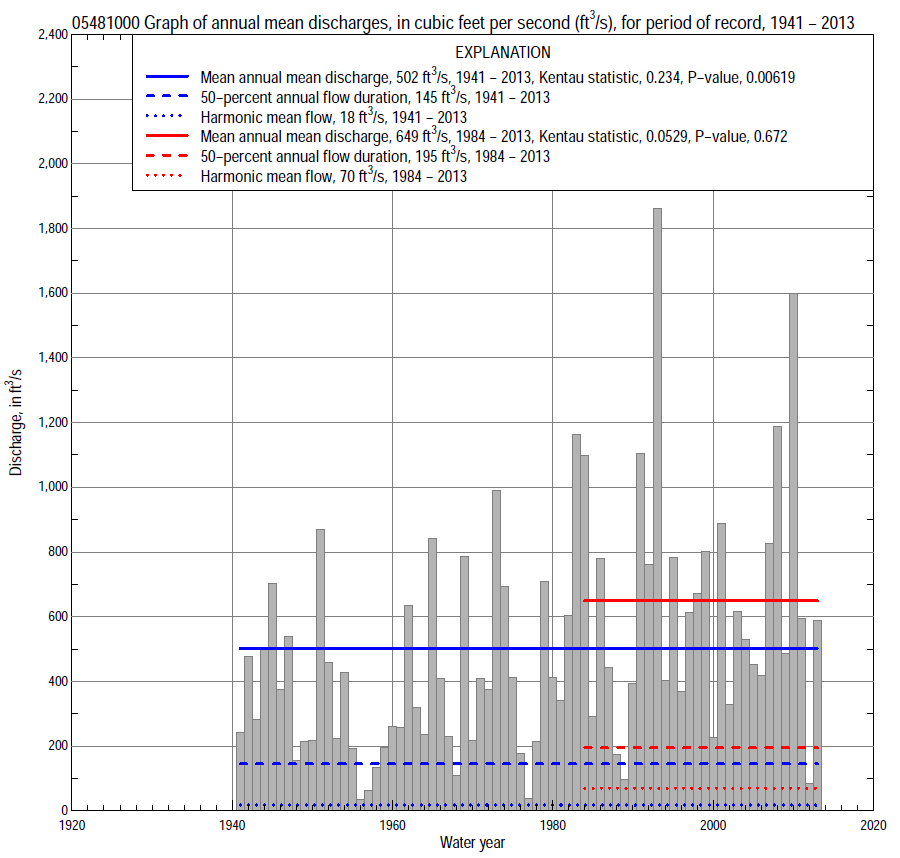 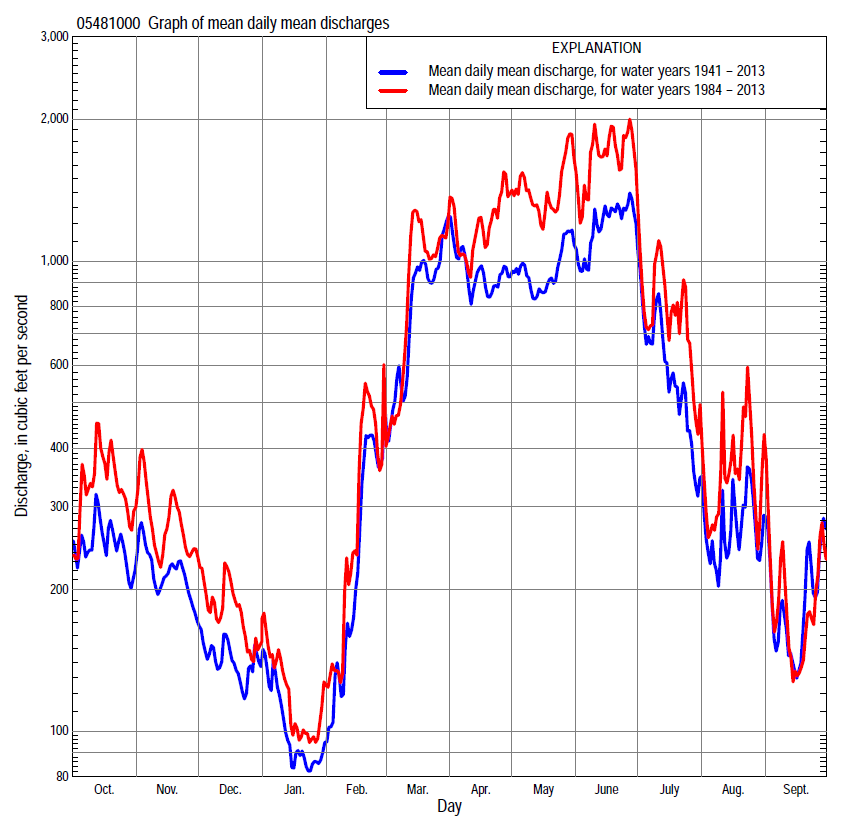 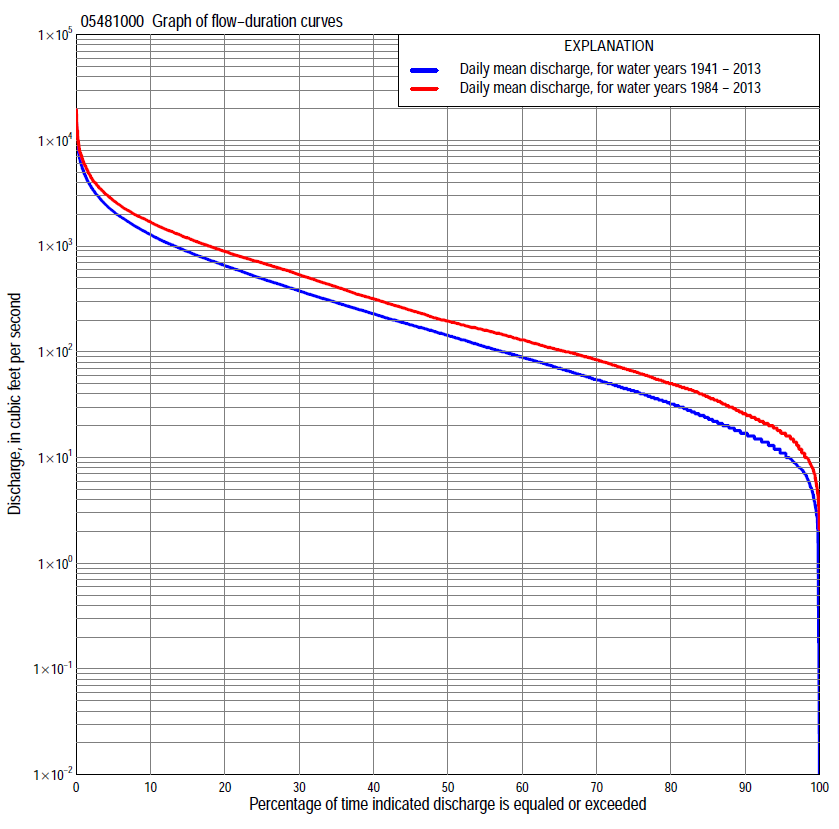 Statistics Based on the Entire Streamflow Period of RecordStatistics Based on the 1984–2013 Streamflow Period of Record05481000 Monthly and annual flow durations, based on 1941–2013 period of record (73 years)05481000 Monthly and annual flow durations, based on 1941–2013 period of record (73 years)05481000 Monthly and annual flow durations, based on 1941–2013 period of record (73 years)05481000 Monthly and annual flow durations, based on 1941–2013 period of record (73 years)05481000 Monthly and annual flow durations, based on 1941–2013 period of record (73 years)05481000 Monthly and annual flow durations, based on 1941–2013 period of record (73 years)05481000 Monthly and annual flow durations, based on 1941–2013 period of record (73 years)05481000 Monthly and annual flow durations, based on 1941–2013 period of record (73 years)05481000 Monthly and annual flow durations, based on 1941–2013 period of record (73 years)05481000 Monthly and annual flow durations, based on 1941–2013 period of record (73 years)05481000 Monthly and annual flow durations, based on 1941–2013 period of record (73 years)05481000 Monthly and annual flow durations, based on 1941–2013 period of record (73 years)05481000 Monthly and annual flow durations, based on 1941–2013 period of record (73 years)05481000 Monthly and annual flow durations, based on 1941–2013 period of record (73 years)Percentage of days discharge equaled or exceededDischarge (cubic feet per second)Discharge (cubic feet per second)Discharge (cubic feet per second)Discharge (cubic feet per second)Discharge (cubic feet per second)Annual flow durationsAnnual flow durationsPercentage of days discharge equaled or exceededOctNovDecJanFebMarAprMayJuneJulyAugSeptAnnualKentau statisticP-value994.09.75.60.473.2152628157.25.73.35.00.2440.002985.8    117.13.83.824313331   147.04.47.10.2470.002958.3    139.26.57.635475054   26   117.5     110.2410.00390    11    16     139.2    13468696105   41   17   12     170.2400.00385    14    20     16 12    1659133155157   58   23   15     240.2510.00280    17    27     19 16    1979185205205   79   29   19     330.2290.00475    20    35     25 19    23103234258255 100   36   22     430.2190.00670    27    42     31 21    30150273310318 125   44   26     550.2130.00865    37    53     39 25    37197317365385 148   50   32     700.1990.01360    43    65      45 30    46239372420452 177   58   37     900.1800.02555    55    76     56 35    55284447496518 210   66   45   1130.1630.04250    70    93     70 46    71349519569605 248   77   51   1450.1800.02545    89  111      89 58    87423634646715 297   88   59   1820.1970.01440 110  136  104 70 104506745738831 355 101   70   2310.2050.01035 136  171  122 82 130611870855966 423 115   85   2950.2120.00830 174  211  145 98 1607601,0209701,100 515 137 103   3810.2340.00325 235  255  170115 2009511,1701,1401,340 638 169 134   4990.2540.00120 348  316  198141 2701,2101,4301,4001,650 790 218 188   6610.2520.00215 467  387  234168 3751,5201,8301,7102,0201,060 313 271   8950.2520.00210 661  570  341233 6302,1502,3302,2102,7601,470 527 4381,3000.2510.002  51,080  832 4903971,2503,2803,2403,4404,2702,2601,200 7732,1500.2370.003  21,8301,390   7736802,0004,8704,7604,9007,1304,1802,4901,6003,6700.1980.013  12,4801,7201,0509002,7106,2405,7806,4809,3005,9003,7602,8405,0800.1900.01805481000 Annual exceedance probability of instantaneous peak discharges, in cubic feet per second (ft3/s), based on the Weighted Independent Estimates method,05481000 Annual exceedance probability of instantaneous peak discharges, in cubic feet per second (ft3/s), based on the Weighted Independent Estimates method,05481000 Annual exceedance probability of instantaneous peak discharges, in cubic feet per second (ft3/s), based on the Weighted Independent Estimates method,05481000 Annual exceedance probability of instantaneous peak discharges, in cubic feet per second (ft3/s), based on the Weighted Independent Estimates method,05481000 Annual exceedance probability of instantaneous peak discharges, in cubic feet per second (ft3/s), based on the Weighted Independent Estimates method,Annual exceed-ance probabilityRecur-rence interval (years)Discharge (ft3/s)95-percent lower confi-dence interval (ft3/s)95-percent upper confi-dence interval (ft3/s)0.50025,4604,8006,2100.20059,3808,26010,7000.1001012,20010,60014,0000.0402515,80013,30018,8000.0205018,60015,10022,8000.01010021,30016,80027,1000.00520024,10018,30031,9000.00250027,80020,00038,600and based on the expected moments algorithm/multiple Grubbs-Beck analysis computed using a historical period length of 118 years (1896–2013)and based on the expected moments algorithm/multiple Grubbs-Beck analysis computed using a historical period length of 118 years (1896–2013)and based on the expected moments algorithm/multiple Grubbs-Beck analysis computed using a historical period length of 118 years (1896–2013)and based on the expected moments algorithm/multiple Grubbs-Beck analysis computed using a historical period length of 118 years (1896–2013)and based on the expected moments algorithm/multiple Grubbs-Beck analysis computed using a historical period length of 118 years (1896–2013)0.50025,5204,6706,4600.20059,5208,15011,1000.1001012,40010,60014,7000.0402516,20013,60020,1000.0205019,10015,70024,9000.01010022,00017,50030,2000.00520024,90019,20036,1000.00250028,90021,20045,000Kentau statisticKentau statistic0.115P-valueP-value0.150Begin yearBegin year1941End yearEnd year2013Number of peaksNumber of peaks7305481000 Annual exceedance probability of high discharges, based on 1941–2013 period of record (73 years)05481000 Annual exceedance probability of high discharges, based on 1941–2013 period of record (73 years)05481000 Annual exceedance probability of high discharges, based on 1941–2013 period of record (73 years)05481000 Annual exceedance probability of high discharges, based on 1941–2013 period of record (73 years)05481000 Annual exceedance probability of high discharges, based on 1941–2013 period of record (73 years)05481000 Annual exceedance probability of high discharges, based on 1941–2013 period of record (73 years)05481000 Annual exceedance probability of high discharges, based on 1941–2013 period of record (73 years)Annual exceedance probabilityRecur-rence interval (years)Maximum average discharge (ft3/s) for indicated number of consecutive daysMaximum average discharge (ft3/s) for indicated number of consecutive daysMaximum average discharge (ft3/s) for indicated number of consecutive daysMaximum average discharge (ft3/s) for indicated number of consecutive daysMaximum average discharge (ft3/s) for indicated number of consecutive daysAnnual exceedance probabilityRecur-rence interval (years)13715300.9901.017896073772391550.9501.051,4201,1407805243630.9001.111,9201,5701,1107665450.8001.252,7102,2701,6701,1708500.500        25,0304,3403,3202,3801,7400.200        58,8007,7405,9704,2703,0400.100      1011,50010,2007,8005,5303,8400.0402515,20013,40010,1007,0404,7300.0205017,90015,90011,7008,1005,3000.010   10020,70018,30013,3009,0705,8000.005   20023,50020,80014,9009,9806,2300.002   50027,30024,00016,80011,1006,730Kentau statisticKentau statistic0.1360.1650.1850.2070.221P-valueP-value0.0900.0390.0210.0100.00605481000 Annual nonexceedance probability of low discharges, based on April 1940 to March 2013 period of record (73 years)05481000 Annual nonexceedance probability of low discharges, based on April 1940 to March 2013 period of record (73 years)05481000 Annual nonexceedance probability of low discharges, based on April 1940 to March 2013 period of record (73 years)05481000 Annual nonexceedance probability of low discharges, based on April 1940 to March 2013 period of record (73 years)05481000 Annual nonexceedance probability of low discharges, based on April 1940 to March 2013 period of record (73 years)05481000 Annual nonexceedance probability of low discharges, based on April 1940 to March 2013 period of record (73 years)05481000 Annual nonexceedance probability of low discharges, based on April 1940 to March 2013 period of record (73 years)05481000 Annual nonexceedance probability of low discharges, based on April 1940 to March 2013 period of record (73 years)05481000 Annual nonexceedance probability of low discharges, based on April 1940 to March 2013 period of record (73 years)Annual nonexceed-ance probabilityRecur-rence interval (years)Minimum average discharge (ft3/s) for indicated number of consecutive daysMinimum average discharge (ft3/s) for indicated number of consecutive daysMinimum average discharge (ft3/s) for indicated number of consecutive daysMinimum average discharge (ft3/s) for indicated number of consecutive daysMinimum average discharge (ft3/s) for indicated number of consecutive daysMinimum average discharge (ft3/s) for indicated number of consecutive daysMinimum average discharge (ft3/s) for indicated number of consecutive daysMinimum average discharge (ft3/s) for indicated number of consecutive daysMinimum average discharge (ft3/s) for indicated number of consecutive daysAnnual nonexceed-ance probabilityRecur-rence interval (years)137143060901201830.01  1000.070.080.120.180.441.73.44.24.20.02    50              0.20.240.340.450.912.64.75.86.10.05    20              0.9  1.01.31.52.44.77.69.2    110.10    10              2.8  2.93.33.74.97.9  12  14    170.20      5              7.7  7.88.28.911  14  19  23    310.50      2        22  23242630  36  47  59    870.801.25        32  33374356  80111146  2300.901.11        33  34394767114171232  3740.961.04        34  35404976158268379  6180.981.02        34  35414980191356519  8460.991.01        34  354149822244586851,120Kentau statisticKentau statistic0.2420.2450.2700.2670.2510.2280.1900.1860.145P-valueP-value0.0030.0020.0010.0010.0020.0040.0170.0200.07105481000 Annual nonexceedance probability of seasonal low discharges, based on April 1940 to September 2013 period of record (73–74 years)05481000 Annual nonexceedance probability of seasonal low discharges, based on April 1940 to September 2013 period of record (73–74 years)05481000 Annual nonexceedance probability of seasonal low discharges, based on April 1940 to September 2013 period of record (73–74 years)05481000 Annual nonexceedance probability of seasonal low discharges, based on April 1940 to September 2013 period of record (73–74 years)05481000 Annual nonexceedance probability of seasonal low discharges, based on April 1940 to September 2013 period of record (73–74 years)05481000 Annual nonexceedance probability of seasonal low discharges, based on April 1940 to September 2013 period of record (73–74 years)05481000 Annual nonexceedance probability of seasonal low discharges, based on April 1940 to September 2013 period of record (73–74 years)05481000 Annual nonexceedance probability of seasonal low discharges, based on April 1940 to September 2013 period of record (73–74 years)05481000 Annual nonexceedance probability of seasonal low discharges, based on April 1940 to September 2013 period of record (73–74 years)05481000 Annual nonexceedance probability of seasonal low discharges, based on April 1940 to September 2013 period of record (73–74 years)05481000 Annual nonexceedance probability of seasonal low discharges, based on April 1940 to September 2013 period of record (73–74 years)Annual nonexceed-ance probabilityRecur-rence interval (years)Minimum average discharge (cubic feet per second)                                                                          for indicated number of consecutive daysMinimum average discharge (cubic feet per second)                                                                          for indicated number of consecutive daysMinimum average discharge (cubic feet per second)                                                                          for indicated number of consecutive daysMinimum average discharge (cubic feet per second)                                                                          for indicated number of consecutive daysMinimum average discharge (cubic feet per second)                                                                          for indicated number of consecutive daysMinimum average discharge (cubic feet per second)                                                                          for indicated number of consecutive daysMinimum average discharge (cubic feet per second)                                                                          for indicated number of consecutive daysMinimum average discharge (cubic feet per second)                                                                          for indicated number of consecutive daysMinimum average discharge (cubic feet per second)                                                                          for indicated number of consecutive daysAnnual nonexceed-ance probabilityRecur-rence interval (years)171430171430January-February-MarchJanuary-February-MarchJanuary-February-MarchJanuary-February-MarchApril-May-JuneApril-May-JuneApril-May-JuneApril-May-June0.01  1000.000.150.220.536.18.09.8150.02    50                0.40.430.561.19.6     1215220.05    20                1.4  1.6   1.92.8   18     2328420.10    10                4.0  4.4   4.86.131     3948700.20      5                9.8  12  12  14   56     69861250.50      2          26  43  44  49 151   1852323460.801.25          66  80  90120 342   4215368260.901.11          90  92109169 490   6097821,2300.961.04          97  99122223 687   8661,1201,8200.981.02       100101128257 8341,0601,3802,3000.991.01       101102131286 9771,2601,6502,790Kentau statisticKentau statistic0.1690.2010.2070.1700.2940.2830.2940.291P-valueP-value0.0350.0120.0100.0340.0000.0000.0000.000July-August-SeptemberJuly-August-SeptemberJuly-August-SeptemberJuly-August-SeptemberOctober-November-DecemberOctober-November-DecemberOctober-November-DecemberOctober-November-December0.01  1001.62.02.55.11.31.51.93.20.02    502.22.73.46.31.92.22.84.40.05    203.54.35.38.73.44.04.97.00.10    105.46.57.7  125.56.57.8  110.20      58.910  12  189.9   12  14  180.50      2               2226  30  4028   33  39  490.801.25               5361  7110371   891051330.901.11               8296111176 112 1451742250.961.04            128 154179320 176 2412913970.981.02           169 208244481 234 3324045730.991.01          217 272322702 298 438540797Kentau statisticKentau statistic0.1370.1370.1440.0890.1830.1790.1880.202P-valueP-value0.0840.0860.0690.2630.0220.0250.0190.01205481000 Monthly and annual flow durations, based on 1984–2013 period of record (30 years)05481000 Monthly and annual flow durations, based on 1984–2013 period of record (30 years)05481000 Monthly and annual flow durations, based on 1984–2013 period of record (30 years)05481000 Monthly and annual flow durations, based on 1984–2013 period of record (30 years)05481000 Monthly and annual flow durations, based on 1984–2013 period of record (30 years)05481000 Monthly and annual flow durations, based on 1984–2013 period of record (30 years)05481000 Monthly and annual flow durations, based on 1984–2013 period of record (30 years)05481000 Monthly and annual flow durations, based on 1984–2013 period of record (30 years)05481000 Monthly and annual flow durations, based on 1984–2013 period of record (30 years)05481000 Monthly and annual flow durations, based on 1984–2013 period of record (30 years)05481000 Monthly and annual flow durations, based on 1984–2013 period of record (30 years)05481000 Monthly and annual flow durations, based on 1984–2013 period of record (30 years)05481000 Monthly and annual flow durations, based on 1984–2013 period of record (30 years)05481000 Monthly and annual flow durations, based on 1984–2013 period of record (30 years)Percentage of days discharge equaled or exceededDischarge (cubic feet per second)Discharge (cubic feet per second)Discharge (cubic feet per second)Discharge (cubic feet per second)Discharge (cubic feet per second)Annual flow durationsAnnual flow durationsPercentage of days discharge equaled or exceededOctNovDecJanFebMarAprMayJuneJulyAugSeptAnnualKentau statisticP-value995.5107.15.01025345453115.93.68.1-0.0800.543989.1128.36.91235396464157.96.0     11-0.0780.55595     1417   13121746781509227     12  10     17-0.0710.59290     1725   1916227013725213846  23   17     26-0.0600.65585     2133   2420279821231121365  32   21     37-0.0940.47580     2739   30244014127040830397  40   25     50-0.1590.22575     3654   423249177324506424130  48   29     65-0.1720.18670     4265   604462213398581505165  55   32     84-0.1770.17565     4874   785579258502643593201  62   37   104-0.1770.17560     6394   996589290600706706247  71   44   130-0.1790.16955     71109 11680100331695785826298  82   49   160-0.1790.16950     90137 13593110400776894942351  93   53   195-0.1150.38245 114180 1501021304678879811,040410104   61   247-0.0900.49840 146213 1651101505709981,1501,210483118   74   318-0.0970.46435 189251 1751251656901,1401,3101,400576138   89   412-0.1030.43230 262309 1901351908261,3301,5101,650699167 107   537-0.0480.72125 354349 2061502301,0701,6101,7201,930797204 147   6950.0160.91520 462404 2301623061,3201,8702,0502,3001,050277 233   8930.0480.72115 661515 2951804441,6002,2202,4702,9301,320425 3821,2000.0670.61710 960683 4012398002,2502,8303,2203,9901,780856 5411,7000.0920.486  51,490977 5973251,3503,2703,7004,4305,8002,8501,840 7772,7000.1220.354  22,1901,450 8155951,9504,8105,3506,8608,6905,7703,3201,2204,4500.1820.164  13,0602,0201,0008852,7106,9305,8008,22012,7007,7505,2402,0806,1600.1220.35405481000 Annual exceedance probability of high discharges, based on 1984–2013 period of record (30 years)05481000 Annual exceedance probability of high discharges, based on 1984–2013 period of record (30 years)05481000 Annual exceedance probability of high discharges, based on 1984–2013 period of record (30 years)05481000 Annual exceedance probability of high discharges, based on 1984–2013 period of record (30 years)05481000 Annual exceedance probability of high discharges, based on 1984–2013 period of record (30 years)05481000 Annual exceedance probability of high discharges, based on 1984–2013 period of record (30 years)05481000 Annual exceedance probability of high discharges, based on 1984–2013 period of record (30 years)Annual exceedance probabilityRecur-rence interval (years)Maximum average discharge (ft3/s) for indicated number of consecutive daysMaximum average discharge (ft3/s) for indicated number of consecutive daysMaximum average discharge (ft3/s) for indicated number of consecutive daysMaximum average discharge (ft3/s) for indicated number of consecutive daysMaximum average discharge (ft3/s) for indicated number of consecutive daysAnnual exceedance probabilityRecur-rence interval (years)13715300.9901.018837736234262690.9501.051,5901,3901,1107885480.9001.112,1401,8701,4901,0707730.8001.253,0302,6602,1001,5401,1400.500        25,6705,0003,9402,9002,1700.200        510,1008,9607,0505,1303,7100.100      1013,30011,9009,4106,7404,7100.040 2517,70016,00012,6008,8705,8900.020 5021,00019,10015,20010,5006,7000.010    10024,50022,40017,80012,1007,4500.005    20028,00025,80020,60013,7008,1400.002    50032,80030,40024,30015,9008,990Kentau statisticKentau statistic0.1310.1310.1030.1030.108P-valueP-value0.3180.3180.4320.4320.41205481000 Annual nonexceedance probability of low discharges, based on April 1983 to March 2013 period of record (30 years)05481000 Annual nonexceedance probability of low discharges, based on April 1983 to March 2013 period of record (30 years)05481000 Annual nonexceedance probability of low discharges, based on April 1983 to March 2013 period of record (30 years)05481000 Annual nonexceedance probability of low discharges, based on April 1983 to March 2013 period of record (30 years)05481000 Annual nonexceedance probability of low discharges, based on April 1983 to March 2013 period of record (30 years)05481000 Annual nonexceedance probability of low discharges, based on April 1983 to March 2013 period of record (30 years)05481000 Annual nonexceedance probability of low discharges, based on April 1983 to March 2013 period of record (30 years)05481000 Annual nonexceedance probability of low discharges, based on April 1983 to March 2013 period of record (30 years)05481000 Annual nonexceedance probability of low discharges, based on April 1983 to March 2013 period of record (30 years)Annual nonexceed-ance probabilityRecur-rence interval (years)Minimum average discharge (ft3/s) for indicated number of consecutive daysMinimum average discharge (ft3/s) for indicated number of consecutive daysMinimum average discharge (ft3/s) for indicated number of consecutive daysMinimum average discharge (ft3/s) for indicated number of consecutive daysMinimum average discharge (ft3/s) for indicated number of consecutive daysMinimum average discharge (ft3/s) for indicated number of consecutive daysMinimum average discharge (ft3/s) for indicated number of consecutive daysMinimum average discharge (ft3/s) for indicated number of consecutive daysMinimum average discharge (ft3/s) for indicated number of consecutive daysAnnual nonexceed-ance probabilityRecur-rence interval (years)137143060901201830.01  1001.21.82.53.24.75.45.55.85.80.02   502.02.63.64.46.27.47.98.58.90.05   203.74.65.97.09.3 12  13  15  160.10   106.27.38.810  13 17  20  23  270.20     5           11   121416  19 26  33  39  490.50     2           25   262831  38 54  74  92   1330.801.25           44   454956  69100145190   3110.901.11          55   576172  91134197264   4590.961.04          66   6975    91119177262360   6670.981.02          72   7684  104140208310432   8330.991.01          77   8291  1161612393565021,000Kentau statisticKentau statistic-0.175-0.166-0.140-0.133-0.131-0.122-0.136-0.140-0.191P-valueP-value0.1810.2050.2840.3090.3180.3540.3010.2840.14305481000 Annual nonexceedance probability of seasonal low discharges, based on October 1983 to September 2013 period of record (30 years)05481000 Annual nonexceedance probability of seasonal low discharges, based on October 1983 to September 2013 period of record (30 years)05481000 Annual nonexceedance probability of seasonal low discharges, based on October 1983 to September 2013 period of record (30 years)05481000 Annual nonexceedance probability of seasonal low discharges, based on October 1983 to September 2013 period of record (30 years)05481000 Annual nonexceedance probability of seasonal low discharges, based on October 1983 to September 2013 period of record (30 years)05481000 Annual nonexceedance probability of seasonal low discharges, based on October 1983 to September 2013 period of record (30 years)05481000 Annual nonexceedance probability of seasonal low discharges, based on October 1983 to September 2013 period of record (30 years)05481000 Annual nonexceedance probability of seasonal low discharges, based on October 1983 to September 2013 period of record (30 years)05481000 Annual nonexceedance probability of seasonal low discharges, based on October 1983 to September 2013 period of record (30 years)05481000 Annual nonexceedance probability of seasonal low discharges, based on October 1983 to September 2013 period of record (30 years)05481000 Annual nonexceedance probability of seasonal low discharges, based on October 1983 to September 2013 period of record (30 years)Annual nonexceed-ance probabilityRecur-rence interval (years)Minimum average discharge (cubic feet per second)                                                                          for indicated number of consecutive daysMinimum average discharge (cubic feet per second)                                                                          for indicated number of consecutive daysMinimum average discharge (cubic feet per second)                                                                          for indicated number of consecutive daysMinimum average discharge (cubic feet per second)                                                                          for indicated number of consecutive daysMinimum average discharge (cubic feet per second)                                                                          for indicated number of consecutive daysMinimum average discharge (cubic feet per second)                                                                          for indicated number of consecutive daysMinimum average discharge (cubic feet per second)                                                                          for indicated number of consecutive daysMinimum average discharge (cubic feet per second)                                                                          for indicated number of consecutive daysMinimum average discharge (cubic feet per second)                                                                          for indicated number of consecutive daysAnnual nonexceed-ance probabilityRecur-rence interval (years)171430171430January-February-MarchJanuary-February-MarchJanuary-February-MarchJanuary-February-MarchApril-May-JuneApril-May-JuneApril-May-JuneApril-May-June0.01  1001.33.54.05.5151720400.02   502.25.05.77.5222531570.05   204.48.39.4  12384456960.10   107.9 13     14  185970911480.20     5            15 21 24  28991191552420.50     2           43 51 56  652342863795750.801.25        101  111  1221394845967771,2200.901.11        146  160  1762036728281,0601,7400.961.04        204  229  2542979181,1301,4202,4600.981.02        246  285  3183761,1001,3601,6703,0300.991.01        287  344  3854631,2901,5701,9003,620Kentau statisticKentau statistic-0.260-0.246-0.246-0.2000.0210.0160.0620.149P-valueP-value0.0460.0590.0590.1250.8870.9150.6430.254July-August-SeptemberJuly-August-SeptemberJuly-August-SeptemberJuly-August-SeptemberOctober-November-DecemberOctober-November-DecemberOctober-November-DecemberOctober-November-December0.01  1003.14.76.19.32.52.83.74.80.02   503.95.77.2  113.64.05.36.90.05   205.77.69.4  136.17.08.9 120.10   107.9 10 12  169.61114 180.20     5            12 15 17  22 161923 300.50     2            27 31 35  45 404959 760.801.25            62 71 80   112 91 111 134  1770.901.11            97  113  129198  133 163 2002650.961.04         157  193  222387  194 240 2984000.981.02         215  276  320620  244 302 3815140.991.01         286  384  452972  296 368 470640Kentau statisticKentau statistic-0.216-0.198-0.175-0.207-0.138-0.099-0.122-0.131P-valueP-value0.0970.1290.1810.1120.2920.4540.3540.318